DETENTION: There will be a monthly after school detention held by Chef Rastelli for students that have disciplinary issues including but not limited to late to class, inappropriate behavior, leaving class without permission, etc. A letter and a phone call will be made in advance to parents regarding any student that will be required to stay after school from 3:30pm to 5:30pm. If a student does not have access to the late bus, the student is responsible for rides provided by parents. LATE WORK POLICY:In the event a student hands in their Homework late, their grade will drop 10 points for everyday it is late. Homework will be given once a week, sometimes more if needed. MAKE UP WORK POLICY:In the event a student has been absent He/She must make up the classwork/Homework/Quiz/Test that was given to the class. There are no surprise exams. All exams & quizzes will be posted a week from the date given. Work is expected to be returned and completed the following day after returning back to school/class. Absence that is not excused to hand in work late, if you are absent the day an assignment is due, it will be due the day you return.      COFFEE POLICY:Students are allowed to drink coffee in class with permission from Chef Rastelli if your parents have signed the appropriate permission slip stating the health risk of consuming caffeine. Coming to shop in the AM is not an excuse to be late for homeroom. Students are also responsible to pay if using the espresso machine. NON SLIP SHOE POLICY:EVERY STUDENT is required to wear NON SLIP SHOES while in class. This is to prevent injuries that can be caused in the kitchen due to spills and leaks. If the student fails to wear non-slip shoes, He/She will spend the day doing written and reading assignments and have a participation grade deducted.Non slip shoes can be purchased at the following locations: Walmart, Payless, DSW shoesCLEANING POLICY:ALL STUDENTS are expected to clean and not limited to their own stations or work areas. Students will have a cleaning schedule to follow and perform.Cleaning is 15% of students' overall grade, students are responsible for making sure their specific jobs are done, and helping others until instructed to change. No student should change without permission.  ELECTRONIC DEVICE POLICY:Cellular phones are not allowed to be used in the classroom or kitchen. They are a danger in the kitchen because they carry germs, cause cross contamination and are a distraction while working and handling sharp tools, and commercial kitchen equipment such as Stand up mixers, convection ovens and gas stoves. In the event a student is seen using his/her cellular phone in class they will be warned once, if it is seen again it will be confiscated by Chef for the remainder or the shop period.  A phone call to the parent will be made and deduction of daily participation points. The student is responsible for putting valuables into the shop locker and locking it. Teacher is not responsible for any items that become lost or stolen. PHOTO POLICY:Throughout the school year the students will be involved in catered events inside and outside of school. Photos will be taken and possibly the opportunity to be filmed while working and learning. Please contact me if this will be an issue. Our first priority is the wellbeing of the student and parent concerns. NOTE to Student & ParentOur kitchen and class will be run and managed in a professional manner and as a professional establishment.  The student is here to learn and be prepared for success inside and outside of school. The student will be treated with the utmost respect and is expected to treat others with the same magnitude of respect. Fighting and any unprofessional behavior will result in a phone call to the parent and higher ups such as Counselor, Assistant Principal and Principal. Disciplinary reports will be filled out and be followed by disciplinary actions.PLEASE RETURN THE NEXT PAGES 
WITH SIGNATURE BY SEPTEMBER 12th Please return page with signatures. 2022-2023 School Year I have read and discussed the requirement and grading policy for this class and agree to assume responsibility, as a student, to meet and follow them.  It is a requirement that ALL permanent culinary students purchase non-slip shoes. If you have concerns please contact me, your child will not be allowed in the shop until the student has the proper footwear. **Please note cycling students DO NOT need to purchase shoes. **__________________________________________       	___________________________________________Print student name 						Student Signature			Date	___________________________________________________________		___________________Parent/Guardian signature 									Date________________________________________________________________________________________________	Parent email 						Parent Phone Number 	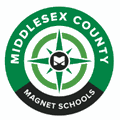 East Brunswick Magnet SchoolCulinary Arts Syllabus 2022-2023Jennifer Rastellirastellij@mcmsnj.net732-254-8700 Ext. 1767Please sign if you agree to allow your child to be in shop photos, videos, or any material using the school I-pad during shop class to create projects, and to be on the teacher web page. Etc. _____________________  ________________________________________Print Student Name				Student Signature			Date______________________      ________________________________________Print Parent Name				Parent Signature			DateFood WaiverI understand that my child is in a Culinary Arts shop, tasting and participating in cooking activities is vital to our curriculum. By signing below you acknowledge and agree that your child can participate in shop activities which include eating, drinking, sharing equipment and stations with other students. Parent Signature:____________________________________Date:________________Print Parents Name: ______________________________

Student Signature: ___________________________________Date:________________Print Students Name: _____________________________East Brunswick Magnet SchoolCulinary Arts Syllabus 2022-2023Jennifer Rastellirastellij@mcmsnj.net732-254-8700 Ext. 1767COURSE DESCRIPTIONCulinary Arts will start with the introduction of Safety & Sanitation for all grades and will be studied and practiced throughout the existing time of the school year. All grades will learn and continue to learn all skills applicable to Culinary Arts attaining to and not limited to Commercial Kitchen Tools & Equipment, Cooking methods, Sauces, Stocks & Soups, Applicable Mathematics and Sciences, Finance Literacy, Catering services, Menu Building, Baking, Meat Fabrication, Fruits & Vegetables, Poultry, Fish, Seafood, Ordering & Receiving, ServSafe training & NOCTI training, Resume Building and career Interviews.Culinary Arts will start with the introduction of Safety & Sanitation for all grades and will be studied and practiced throughout the existing time of the school year. All grades will learn and continue to learn all skills applicable to Culinary Arts attaining to and not limited to Commercial Kitchen Tools & Equipment, Cooking methods, Sauces, Stocks & Soups, Applicable Mathematics and Sciences, Finance Literacy, Catering services, Menu Building, Baking, Meat Fabrication, Fruits & Vegetables, Poultry, Fish, Seafood, Ordering & Receiving, ServSafe training & NOCTI training, Resume Building and career Interviews.Culinary Arts will start with the introduction of Safety & Sanitation for all grades and will be studied and practiced throughout the existing time of the school year. All grades will learn and continue to learn all skills applicable to Culinary Arts attaining to and not limited to Commercial Kitchen Tools & Equipment, Cooking methods, Sauces, Stocks & Soups, Applicable Mathematics and Sciences, Finance Literacy, Catering services, Menu Building, Baking, Meat Fabrication, Fruits & Vegetables, Poultry, Fish, Seafood, Ordering & Receiving, ServSafe training & NOCTI training, Resume Building and career Interviews.Culinary Arts will start with the introduction of Safety & Sanitation for all grades and will be studied and practiced throughout the existing time of the school year. All grades will learn and continue to learn all skills applicable to Culinary Arts attaining to and not limited to Commercial Kitchen Tools & Equipment, Cooking methods, Sauces, Stocks & Soups, Applicable Mathematics and Sciences, Finance Literacy, Catering services, Menu Building, Baking, Meat Fabrication, Fruits & Vegetables, Poultry, Fish, Seafood, Ordering & Receiving, ServSafe training & NOCTI training, Resume Building and career Interviews.TEXTBOOKBook NameIntroduction to Culinary Arts & Servsafe ManagerBook NameIntroduction to Culinary Arts & Servsafe ManagerBook NameIntroduction to Culinary Arts & Servsafe ManagerBook NameIntroduction to Culinary Arts & Servsafe ManagerUniform(GRADED)SuppliesREQUIRED: Chef Hat, Chef Coat, Chef Pants, And Non-Slip Shoes. Uniforms must be worn in class daily unless specified otherwise. Uniforms will be graded daily and are 15% of the overall grade.  In the event the student does not have non-slip shoes, or full uniform he/she will not be allowed to participate in the kitchen and will be given book work for the day. Points will be deducted from uniform grade if not worn. Uniforms must not be written on, and must fit properly. Students are responsible for making sure they have a clean and presentable uniform. The following is a list of supplies Students are to carry with them daily to class:Pen 1 Black Sharpie permanent marker3 Ring Binder1 FolderLoose leaf PaperREQUIRED: Chef Hat, Chef Coat, Chef Pants, And Non-Slip Shoes. Uniforms must be worn in class daily unless specified otherwise. Uniforms will be graded daily and are 15% of the overall grade.  In the event the student does not have non-slip shoes, or full uniform he/she will not be allowed to participate in the kitchen and will be given book work for the day. Points will be deducted from uniform grade if not worn. Uniforms must not be written on, and must fit properly. Students are responsible for making sure they have a clean and presentable uniform. The following is a list of supplies Students are to carry with them daily to class:Pen 1 Black Sharpie permanent marker3 Ring Binder1 FolderLoose leaf PaperREQUIRED: Chef Hat, Chef Coat, Chef Pants, And Non-Slip Shoes. Uniforms must be worn in class daily unless specified otherwise. Uniforms will be graded daily and are 15% of the overall grade.  In the event the student does not have non-slip shoes, or full uniform he/she will not be allowed to participate in the kitchen and will be given book work for the day. Points will be deducted from uniform grade if not worn. Uniforms must not be written on, and must fit properly. Students are responsible for making sure they have a clean and presentable uniform. The following is a list of supplies Students are to carry with them daily to class:Pen 1 Black Sharpie permanent marker3 Ring Binder1 FolderLoose leaf PaperREQUIRED: Chef Hat, Chef Coat, Chef Pants, And Non-Slip Shoes. Uniforms must be worn in class daily unless specified otherwise. Uniforms will be graded daily and are 15% of the overall grade.  In the event the student does not have non-slip shoes, or full uniform he/she will not be allowed to participate in the kitchen and will be given book work for the day. Points will be deducted from uniform grade if not worn. Uniforms must not be written on, and must fit properly. Students are responsible for making sure they have a clean and presentable uniform. The following is a list of supplies Students are to carry with them daily to class:Pen 1 Black Sharpie permanent marker3 Ring Binder1 FolderLoose leaf PaperGRADING   Class Performance- 30%       Tests/Quizzes -20%   Locker/Binder Check 5%             Uniform 15%            Cleaning 15%           Homework 15%  Class Performance- 30%       Tests/Quizzes -20%   Locker/Binder Check 5%             Uniform 15%            Cleaning 15%           Homework 15%  Class Performance- 30%       Tests/Quizzes -20%   Locker/Binder Check 5%             Uniform 15%            Cleaning 15%           Homework 15%  Class Performance- 30%       Tests/Quizzes -20%   Locker/Binder Check 5%             Uniform 15%            Cleaning 15%           Homework 15%GRADING SCALEA+   100-98            A      97-92A-    91-90B+   89-87 B     86-82B-    81-80C+   79-77C     76-72C-    71-70D   69-65F    64 and belowEXAMPOLICYThere will be a comprehensive final exam given at the end of the course that will count for 20% of the final grade. Students that receive an A average for each of the four marking periods will be exempt from the final exam.There will be a comprehensive final exam given at the end of the course that will count for 20% of the final grade. Students that receive an A average for each of the four marking periods will be exempt from the final exam.There will be a comprehensive final exam given at the end of the course that will count for 20% of the final grade. Students that receive an A average for each of the four marking periods will be exempt from the final exam.There will be a comprehensive final exam given at the end of the course that will count for 20% of the final grade. Students that receive an A average for each of the four marking periods will be exempt from the final exam.CLASSROOM RULESNo Gum chewing, No eating in kitchen in front of customersFoul language is not allowed to be spoken in classKeep your hands to yourself, Treat your classmates and teachers with respect No cell phones or headphones allowed in classNo one is permitted to leave class without a pass, One student at a time is permitted to leave classNo Gum chewing, No eating in kitchen in front of customersFoul language is not allowed to be spoken in classKeep your hands to yourself, Treat your classmates and teachers with respect No cell phones or headphones allowed in classNo one is permitted to leave class without a pass, One student at a time is permitted to leave classNo Gum chewing, No eating in kitchen in front of customersFoul language is not allowed to be spoken in classKeep your hands to yourself, Treat your classmates and teachers with respect No cell phones or headphones allowed in classNo one is permitted to leave class without a pass, One student at a time is permitted to leave classNo Gum chewing, No eating in kitchen in front of customersFoul language is not allowed to be spoken in classKeep your hands to yourself, Treat your classmates and teachers with respect No cell phones or headphones allowed in classNo one is permitted to leave class without a pass, One student at a time is permitted to leave classEast Brunswick Magnet SchoolCulinary Arts Syllabus Jennifer Rastellirastellij@mcmsnj.net732-254-8700 Ext. 1767